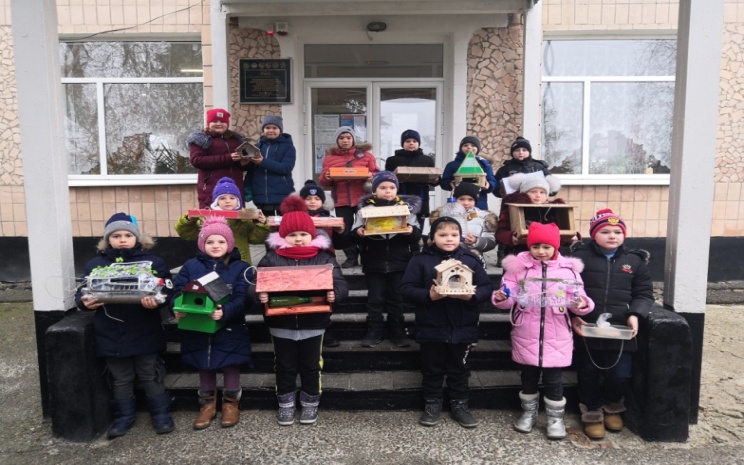 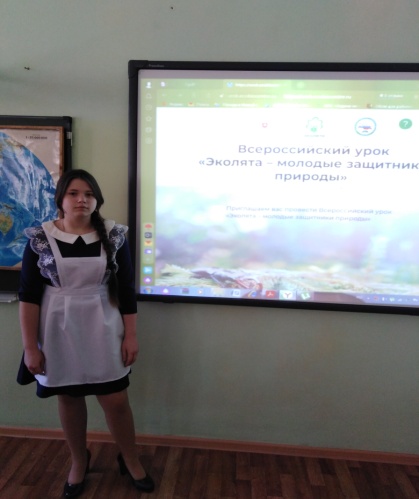 Урок экологии "Мы - молодые защитники природы"           Экологическая  акция «Зёрнышки добра»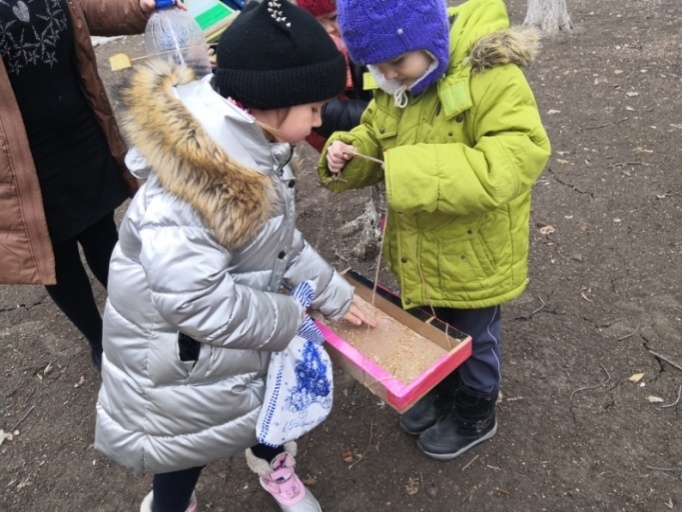 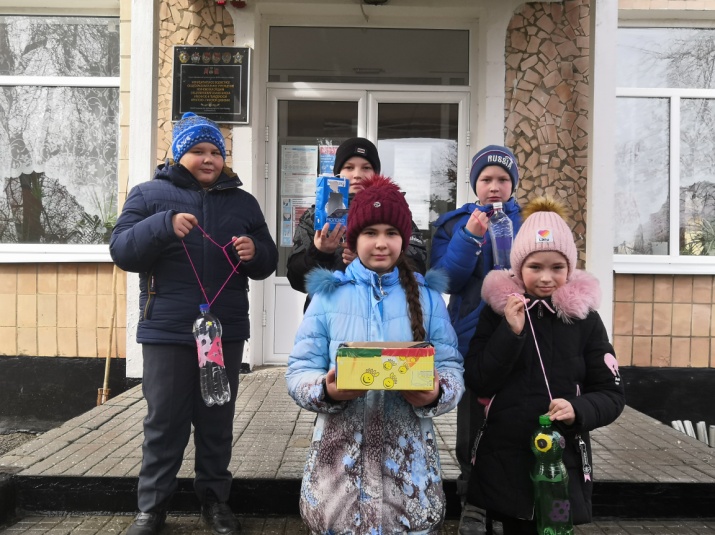 Экологическая  акция «Зёрнышки добра»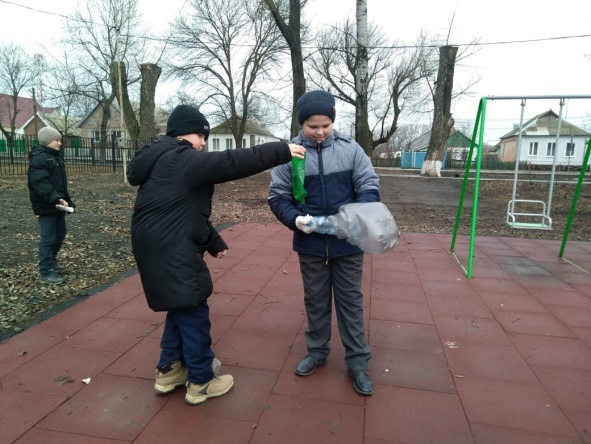 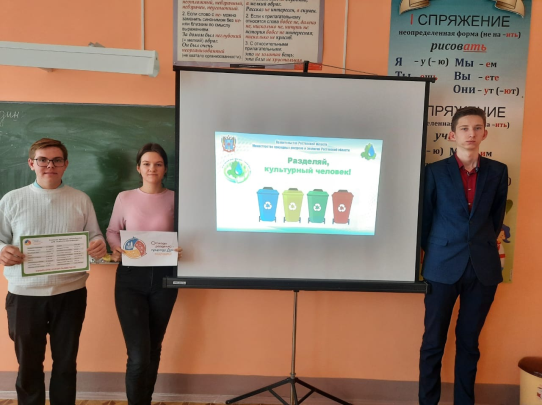 Классный час                                                           Экологическая  акция «Моя забота - «Разделяй, культурный человек»                        зеленая планета» 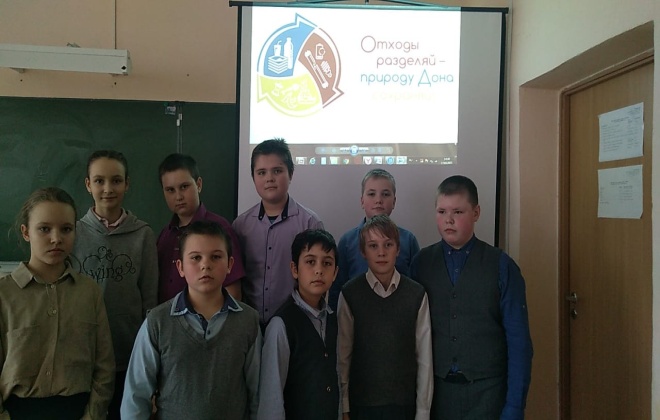 Эко-урок «Жизнь под угрозой»                                                                    Классный час «Правильные привычки для эко логичного образа жизни»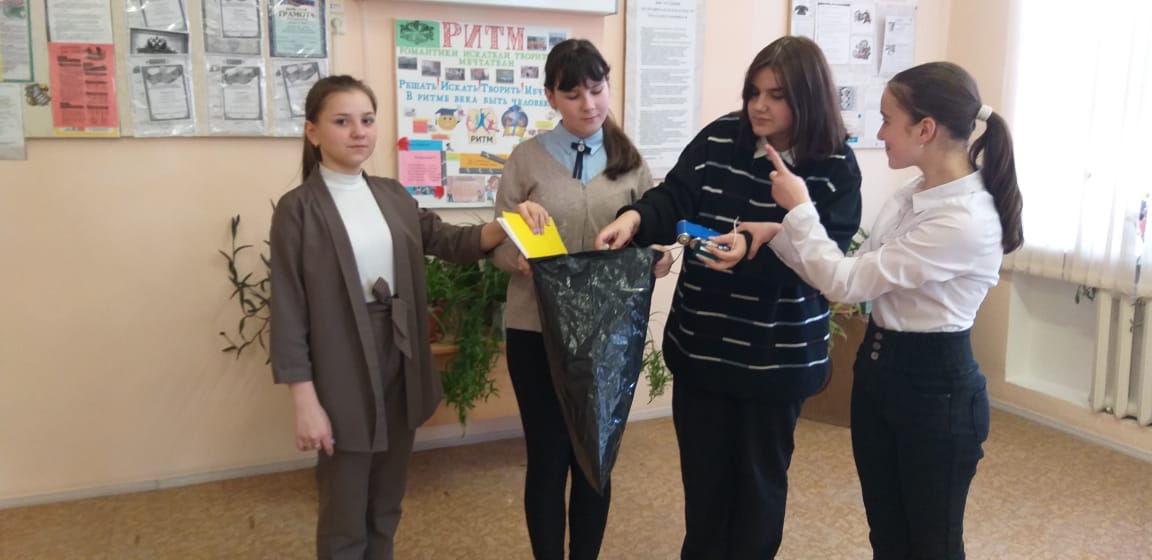 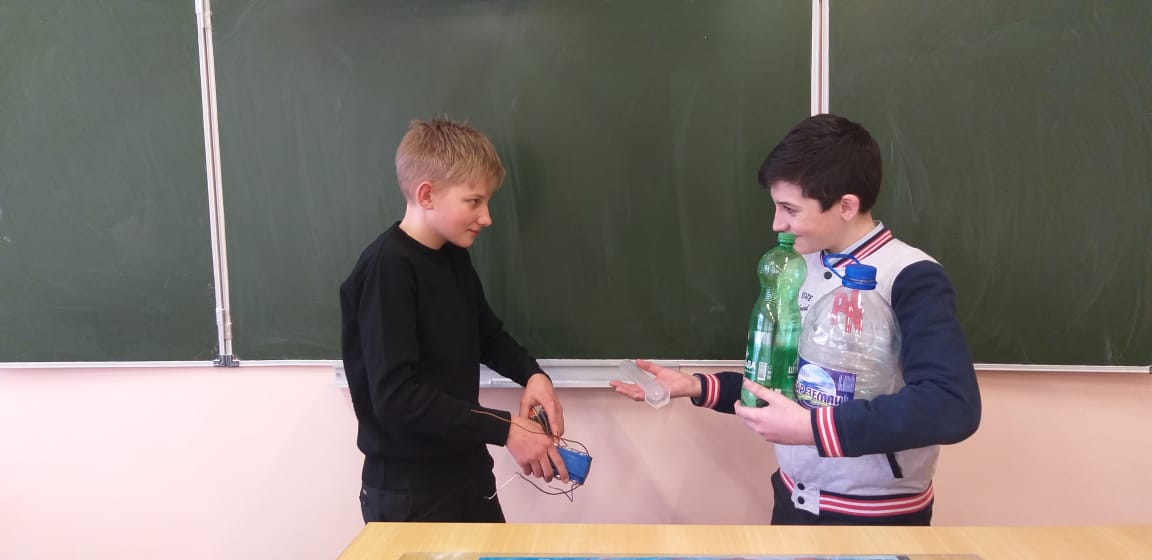 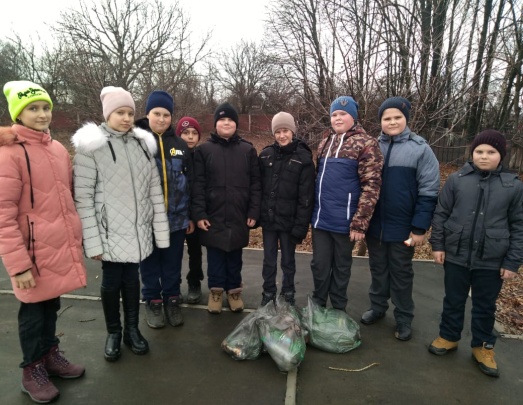     Экологическая  акция     «Моя забота - зеленая планета»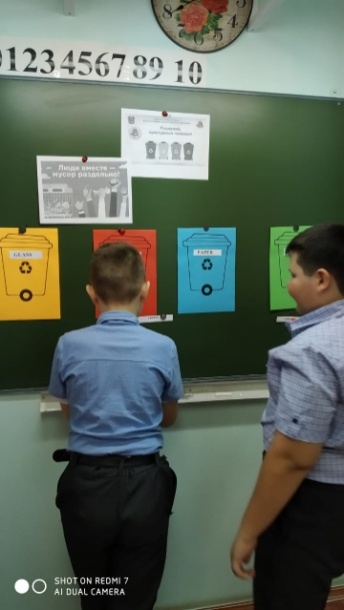 Урок экологии «Обращение с отходами: давайте разберёмся!»  Эко-урок «Разделяй, культурный человек!»